14º Domingo de Tiempo Ordinario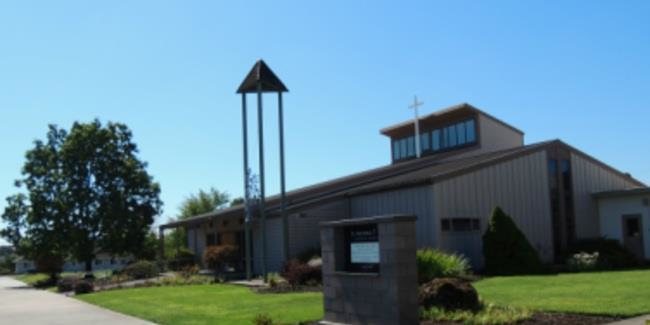 Teléfono 503-397-0148 • Fax 503-366-3870                                                                                                stfred@comcast.net https://stfredericchurch.org                                                                                                              HORAS de OFICINA martes—viernes (esporádicamente)Viendo a Cristo en otros, Jesús les dijo: "Un profeta no está exento de honor, excepto en su lugar natal y entre sus propios parientes y en su propia casa". Así que no fue capaz de realizar ninguna asida poderosa allí, aparte de curar a unos pocos enfermos poniendo sus manos sobre ellos. Se sorprendió de su falta de fe. Marcos 6:4–6 El encuentro de Jesús con Sus propios parientes en Su propia ciudad fue decepcionante. Estaban asombrados de Su sabiduría y de las poderosas hechos que él realizó. Pero a pesar de este asombro por Él, ellos "se ofendieron con Él". Se ofendieron porque no entendían cómo alguien a quien conocían bien, uno de sus propios parientes, podía ser alguien especial. Permitieron que su cercanía y familiaridad con Jesús nublara su capacidad de tener fe en Él y regocijarse en Su grandeza. No tenemos esta misma lucha de manera directa. Ninguno de nosotros es de la propia ciudad de Jesús o miembros de Su familia extendida por relaciones de sangre. Pero todavía podemos caer en la trampa de rechazar a Jesús, ya que Él está presente en los más cercanos a nosotros, dentro de nuestra propia familia y entre nuestros amigos cercanos. Esta lucha que Jesús encontró revela nuestra tendencia a mirar a los más cercanos a nosotros sin los ojos de la fe. Aunque Jesús fue juzgado falsamente, podemos, a veces, entrar en juicio de aquellos cercanos a nosotros a causa de sus pecados o incluso nuestra falsa percepción de sus buenas acciones. ¿Eres capaz de ver a los demás a la luz de la verdad? ¿También eres capaz de mirar más allá de la debilidad y los pecados de los demás y ver la presencia y la gracia de Dios vivo en sus vidas? ¿Eres capaz de ver su bondad y permitir que Dios te hable a través de los más cercanos a ti? Esto puede ser más una lucha de lo que podemos darnos cuenta. Si le sucedió a Jesús, también sucederá en nuestras familias. La lección que debemos aprender de esto es identificar la tentación de ver sólo lo negativo en las vidas de los más cercanos a nosotros. Si podemos superar esa tentación, seremos capaces de enfocarnos en la presencia de Dios vivo en sus vidas. Esto debería ser lo primero y principal que buscamos descubrir todos y cada uno de los días. Reflexiona, hoy, sobre lo bien que ves a Dios presente en los más cercanos a ti. Si encuentras que luchas con eso, véanlo como una tentación que estás llamado a superar. Descubrir la presencia de Dios vivo en los que te rodean te ayudará a crecer en amor por ellos y amor por Dios. Copyright © 2020 ¡Mi vida católica! inc. Todos los derechos reservados. Se utiliza con permiso. www.mycatholic.life Copyright © 2021. Todos los derechos reservados.De Nuestro Pastor                                  Estimados feligreses,                                                         los últimos 15 meses han estado llenos de dolor. Parte del dolor ha sido directo: el dolor de la enfermedad o de perder a un ser querido. O el dolor de perder un trabajo o lidiar con un gran revés económico. Parte del dolor ha sido indirecto. Como el dolor de vivir, día tras día, con una sensación general de que las cosas no están del todo bien. O el dolor de perder las cosas que dimos por sentadas. Creo que también sentís dolor por estar lejos de Jesucristo en la Eucaristía. Para algunos de ustedes, ese dolor era obvio. Para otros, fue más sutil. Tal vez ni siquiera lo notó hasta ahora, mientras leía esta carta. La Santa Eucaristía es un regalo de Jesús. Es Su verdadero Cuerpo, Sangre, Alma y Divinidad bajo la mera apariencia de pan y vino. Quiero que te tomes un momento ahora mismo y pienses en nuestra tranquila iglesia, con el altar, el tabernáculo, el crucifijo y las velas... y recuerda el olor a incienso y la sensación de paz que te baña cuando estás profundamente en oración. Haz eso, y creo que podrías comenzar a darte cuenta de lo mucho que has estado perdiendo nuestra comunidad parroquial. Y lo doloroso que ha sido este último año porque te privaron de la Eucaristía en la Misa y te privaron del amor visible, la amistad y el apoyo de tu familia parroquial. Esperemos que el dolor de estos últimos 15 meses ayudó a centrar su atención en lo que es importante en la vida. fe. familia. Salud. amistad. bondad. comunidad. Estamos felices ahora que podemos volver a la normalidad y el Arzobispo Sample ha levantado la dispensa para asistir a misa los domingos y días santos de obligación a partir del 16 de julio de 2021. Y quiero que sepan que nuestra parroquia está lista. Estamos aquí para darle la bienvenida a usted – y a todos sus amigos, vecinos y compañeros feligreses – con los brazos abiertos. He pasado meses reflexionando sobre esta pandemia y cómo ha impactado a nuestra Iglesia y comunidad. Y a medida que el dolor de estos meses oscuros disminuye, me encuentro concentrado como nunca antes. Estoy concentrado, agradecido he emocionado por todo lo que nos espera en 2021. Dios ha hecho tantas cosas buenas en los 15 meses. ¡Veo su mano en el trabajo, especialmente ahora! Esto es lo que sé hoy: Estamos regresando de esto, y nuestra parroquia será más fuerte gracias a ello. Estamos celebrando nuestro regreso a la Eucaristía y nuestra parroquia "reapertura" a lo grande. Creo que todos podríamos usar una celebración este año, y personalmente no puedo esperar. Estad atentos para más detalles. Espero que sepas que tampoco te doy por sentado. Su apoyo a nuestra parroquia significa el mundo para mí, y aprecio todo lo que haces. Tú y tu familia están en mis oraciones, y espero que yo esté en las tuyas. Agradecido en Cristo, P. MaranduPróximos eventos:                                          15 de agosto 12:30—4:00 p.m. Celebración del final de campana capital                                                        Agosto 20/21 9:00—3:00 p.m. Venta de garaje (se necesitan donaciones)                                                        Septiembre 18 5:00 p.m. Speakeasy                                                            Octubre 23 6:00 p.m. Chili FeedLa dispensa de la obligación de asistir a misa sigue vigente hasta el 16 de julio de 2021.Atención:                                                              Si tuviste algún sacramento conferido en San Frederic entre julio de 2002 y junio de 2010, por favor dale una copia de tu certificado a Sally para que podamos asegurarnos de que tenemos toda la información en nuestros registros. San Vicente de Paul ¿Tienes problemas para pagar tu alquiler? ¿Está atrasado en los pagos de facturas de servicios públicos? ¡Su Consejo de San Frederic de San Vicente de Paúl puede ayudar con estas necesidades y más! Todas las llamadas son confidenciales. Llame a nuestra línea de ayuda # 1‐888‐375‐6074.                                                            San Vicente de Paul                                  No está seguro de qué hacer con ese viejo coche o camión sentado en su entrada? ¡Considere donarlo al Consejo de Portland de St. Vincent de Paul para apoyar nuestros programas de alquiler, servicios públicos y alimentos de emergencia! El proceso de donación es fácil y completamente gratuito para usted; las donaciones de vehículos también son deducibles de impuestos. Llame a Katie al 503‐595‐2286 para donar o enviar un correo electrónico a cars@svdpportland.org para obtener más información                          Vocaciones                                                                     "LA PRIMERA PALABRA DE JESÚS en el Evangelio fue 'venid'; la última palabra de Jesús fue 'vete'" – Ven. Arzobispo Fulton J. Sheen